Пояснительная записка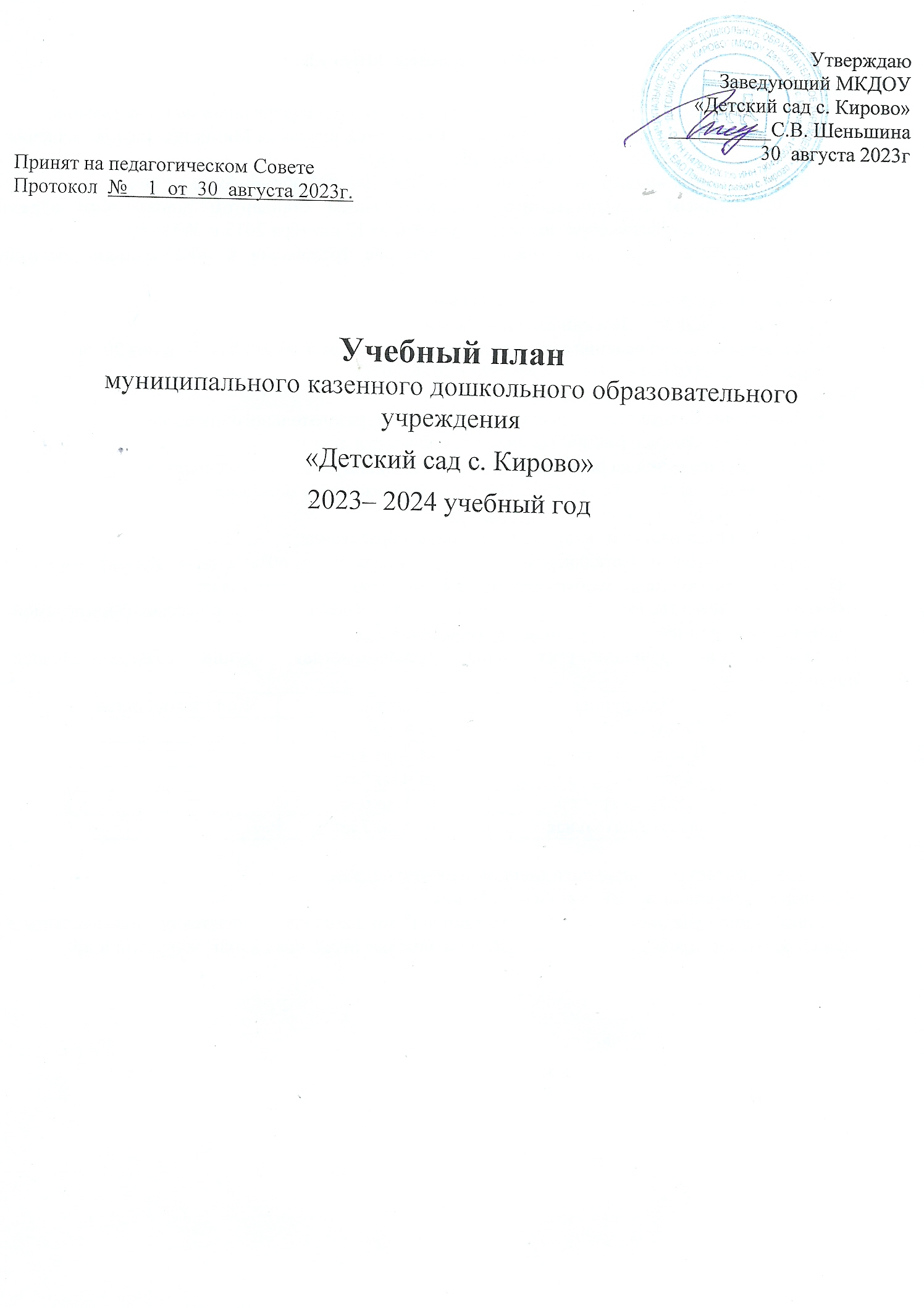 Учебный план составлен в соответствии с:с учетом ООП ДОУ составленной с учетом  требований Федеральной образовательной программы дошкольного образования, утвержденной приказом Министерства просвещения Российской Федерации от 25 ноября 2022 г. N 1028 с Федеральным законом от 29.12.2012 г. № 273 – ФЗ «Об образовании в РФ»;с Федеральным государственным образовательным стандартом дошкольного образования (Приказ Министерства образования и науки РФ от 17 октября 2013 г. №1155);СП 2.4.3648-20 «Санитарно-эпидемиологические требования к организациям воспитания и обучения,
отдыха и оздоровления детей и молодежи»;с уставом МКДОУ «Детский сад с. Башмак».Лицензия на право ведения образовательной деятельности № 1088 от 20 июня 2016г. серия 79 Л02 №0000141. Приказ № 359 от 20.06.2016г.      Учебный план ДОУ ориентирован на:обеспечение оптимальных гигиенических основ образовательного процесса;обеспечение баланса различных видов деятельности детей;регуляцию нагрузки на ребёнка с учётом его индивидуальных особенностей;соблюдение единства педагогических норм, содержания и методики.Учебная нагрузка основана на принципах:соблюдение права воспитанников на дошкольное образование;соотношение между обязательной части Программы (не менее 60%) и части, формируемой участниками образовательных отношений (не более 40%) в учебном плане;- сохранение преемственности между основной (обязательной) частью и частью, формируемой участниками образовательных отношений (вариативной).В Учреждении функционирует одна разновозрастная группа общеразвивающей направленности.ДОУ работает в режиме пятидневной рабочей недели. Учебный год начинается с 01 сентября по 31 мая. В  летний период учебные занятия не проводятся. В это время увеличивается продолжительность прогулок, а также проводятся  спортивные и подвижные игры, праздники, экскурсии и др.Количество и продолжительность непрерывной непосредственно образовательной:- для детей от 2 до 3 лет – не более 10 минут,- для детей от 3 до 4  лет – не более 15 минут,- для детей от 4  до 5 лет – не более 20 минут,- для детей от 5 до 6  лет – не более 25 минут,- для детей от  6 до 7  лет – не более 30 минут.Максимально допустимый объем образовательной нагрузки в первой половине дня в младшей и средней подгруппах не превышает 30 и 40 минут соответственно, а в старшей и подготовительной - 45 минут и 1,5 часа соответственно. В середине времени, отведенного на организованную образовательную деятельность, проводят физкультурные минутки. Перерывы между периодами организованной образовательной деятельности - не менее 10 минут.Образовательная деятельность с детьми старшего дошкольного возраста может осуществляться  во второй половине дня после дневного сна. Ее продолжительность должна составлять не более25 - 30 минут в день. В середине образовательной деятельности статического характера проводятся физкультурные минутки.В образовательном процессе используется интегрированный подход, который позволяет гибко реализовывать в режиме дня различные виды детской деятельности.          Организация жизнедеятельности ДОУ предусматривает, как организованные педагогами совместно с детьми (НОД, развлечения и т.д.) формы детской деятельности, так и самостоятельную деятельность детей. Режим дня и сетка занятий соответствуют виду и направлению  МКДОУ.         Вариативная часть учебного плана  часть учебного плана, формируемая участниками образовательного процесса ДОУ, обеспечивает вариативность образования, отражает приоритетное направление деятельности МКДОУ и расширение области образовательных услуг для воспитанников.В группе детей от 4 лет до 5 лет реализуются следующие разделы программы Л. Коломойченко «Дорогою добра»:- «Человек среди людей»;- «Человек в культуре»;- «Человек в своем крае». Учебный планмуниципального казенного дошкольного образовательного учреждения«Детский сад с. Кирово» 2023– 2024 учебный годОрганизованная образовательная деятельностьПРИМЕЧАНИЕ:Число 1ч/н* означает, что непосредственная образовательная деятельность проводится один раз в две недели, в чередовании с другим видом.Взаимодействие взрослого с детьми в различных видах деятельностиПодгруппывозрастКоличество детейI младшая группа  от 1,5 до 3летII младшая группаот 3 до 4летсредняя группаот 4 до 5летстаршая группаот 5 до 6летподготовительнаяот 6 до 7летОсновная частьI младшаяподгруппаII младшаяподгруппаСредняяподгруппаСтаршая подгруппаПодготовит подгруппаПознавательное развитиеПознавательное развитиеПознавательное развитиеПознавательное развитиеПознавательное развитиеПознавательное развитиеФормирование элементарных математических представлений1(15мин)1(20 мин)1(20 мин.)2(60 мин.)Ознакомление с окружающим миром1(10мин)1(15мин)1(20 мин)1(20 мин.)1(30 мин.)Экология  1(20 мин.)1(30 мин.)Речевое развитиеРечевое развитиеРечевое развитиеРечевое развитиеРечевое развитиеРечевое развитиеРазвитие речи2(20 мин)1(15мин)1(20 мин)2(40 мин.)2(60 мин.)Обучение грамоте 1(30 мин.)Физическое развитиеФизическое развитиеФизическое развитиеФизическое развитиеФизическое развитиеФизическое развитиеФизическ. культура в зале2(20мин)2(30мин)2(40 мин)2(50 мин.)2(60 мин.) Физич. культура на прогулке1(10мин)1 (15мин)1 (20мин)1 (25мин)1 (30мин)Художественно - эстетическое развитиеХудожественно - эстетическое развитиеХудожественно - эстетическое развитиеХудожественно - эстетическое развитиеХудожественно - эстетическое развитиеХудожественно - эстетическое развитиеМузыка2(20мин)2(30мин)2(40 мин)2(50 мин.)2(60 мин.)Рисование1(10мин)1(15мин)1(20 мин)1 (25 мин.)1(30 мин.)Лепка1(10мин)1ч/н*(15м)1 ч/н (20 мин)1ч/н*(25мин.)  1 ч/н*(30 м.)Аппликация1ч/н*(15м)1 ч/н (20 мин)1ч/н*(25мин.)1 ч/н*(30 м.)Конструирование 1(20 мин.)1(30 мин.)ИТОГО основная часть1010101315Часть, формируемая участниками образовательных отношенийЧасть, формируемая участниками образовательных отношенийЧасть, формируемая участниками образовательных отношенийЧасть, формируемая участниками образовательных отношенийЧасть, формируемая участниками образовательных отношенийЧасть, формируемая участниками образовательных отношенийСоциально-коммуникотивное развитие     1 (20мин.)1 (20мин.)1(30 м.)I младшаяподгруппаII младшаяподгруппаСредняяподгруппаСтаршая подгруппаПодготовит подгруппаЧтение худ. литературыежедневноежедневноежедневноежедневноежедневноОбщение при проведении режимных моментовежедневноежедневноежедневноежедневноежедневноПрогулкиежедневноежедневноежедневноежедневноежедневно